Р А С П О Р Я Ж Е Н И Е 18 декабря  2017  года  № 18О внесении изменений в План - график закупок на поставку товаров, выполнение работ и оказание услуг для муниципальных нужд на 2017  годРуководствуясь частями 1, 3 статьи 18, статьей 21, частью 2 статьи 112 Федерального закона от 5 апреля 2013 года № 44-ФЗ «О контрактной системе в сфере закупок товаров, работ, услуг для  обеспечения государственных и муниципальных нужд»:Внести изменения в План - график закупок на поставку товаров, выполнениеработ и оказание услуг для муниципальных нужд на 2017  год, утвержденный главой сельского поселения Султанбековский сельсовет муниципального района Аскинский район Республики Башкортостан, изложив его в новой редакции согласно приложения.Основанием для внесения изменений в план-график является:-внесение изменений в план закупок.Разместить План - график в новой редакции на официальном сайте дляразмещения информации о закупках www.zakupki.gov. ru и на сайте администрации сельского поселения Султанбековский сельсовет муниципального района Аскинский район Республики Башкортостан www.sultanbek04sp.ru в порядке и сроки, установленные Федеральным законом от 5 апреля 2013 года № 44-ФЗ «О контрактной системе в сфере закупок товаров, работ, услуг для обеспечения государственных и муниципальных нужд» и статьей 4, пунктом 2 статьи 6, подпунктом «в» пункта 2 части 1 статьи 13 Федерального закона от 09.02.2009 года № 8-ФЗ «Об обеспечении доступа к информации о деятельности государственных органов и органов местного самоуправления».Ответственным за исполнение настоящего распоряжения назначитьконтрактного управляющего администрации сельского поселения Султанбековский сельсовет муниципального района Аскинский район Республики Башкортостан Суфиянова Илгама Валинуровича.Контроль исполнения настоящего распоряжения оставляю за собой.Глава сельского поселения                                                      Суфиянов И.В.БАШҠОРТОСТАН РЕСПУБЛИКАҺЫАСҠЫН  РАЙОНЫМУНИЦИПАЛЬ РАЙОНЫНЫҢСОЛТАНБӘК АУЫЛ СОВЕТЫАУЫЛ  БИЛӘМӘҺЕ ХАКИМИӘТЕ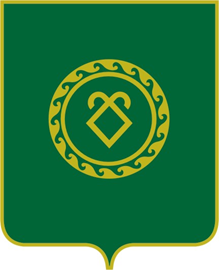 АДМИНИСТРАЦИЯСЕЛЬСКОГО ПОСЕЛЕНИЯСУЛТАНБЕКОВСКИЙ СЕЛЬСОВЕТМУНИЦИПАЛЬНОГО РАЙОНААСКИНСКИЙ РАЙОНРЕСПУБЛИКИ   БАШКОРТОСТАН